ГОСУДАРСТВЕННОЕ АВТОНОМНОЕ ПРОФЕССИОНАЛЬНОЕ ОБРАЗОВАТЕЛЬНОЕ УЧРЕЖДЕНИЕ ЧУКОТСКОГО АВТОНОМНОГО ОКРУГА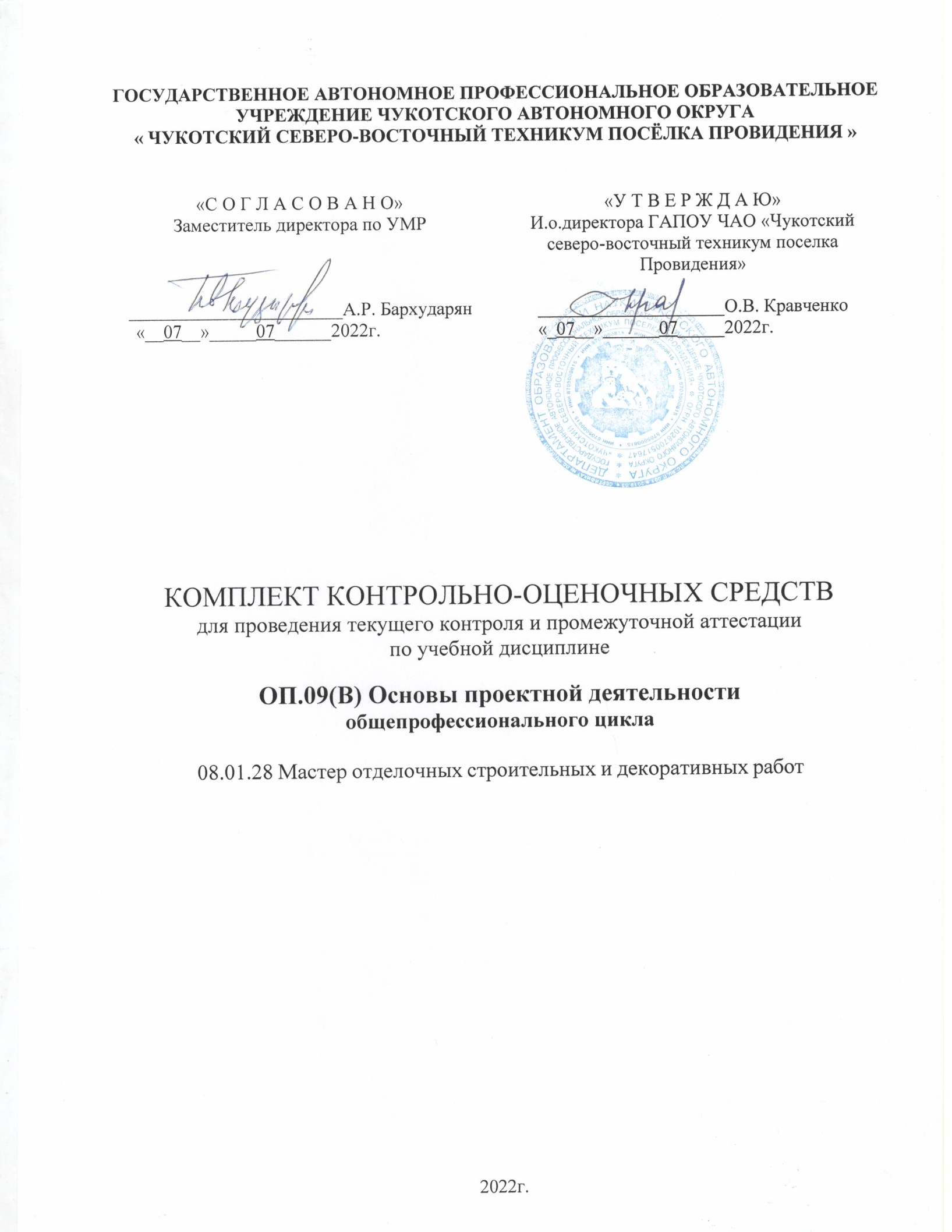 « ЧУКОТСКИЙ СЕВЕРО-ВОСТОЧНЫЙ ТЕХНИКУМ ПОСЁЛКА ПРОВИДЕНИЯ »КОМПЛЕКТ КОНТРОЛЬНО-ОЦЕНОЧНЫХ СРЕДСТВдля проведения текущего контроля и промежуточной аттестациипо учебной дисциплинеОП.09(В) Основы проектной деятельности
общепрофессионального цикла
08.01.28 Мастер отделочных строительных и декоративных работ2022г.ПАСПОРТ комплекта контрольно-оценочных средств
по учебной дисциплинеосновной профессиональной образовательной программы ОПОП ППКРСпо профессии 08.01.28 Мастер отделочных строительных и декоративных работ1.Общие положенияКонтрольно-оценочные средства (КОС) предназначены для контроля и оценки образовательных достижений студентов, освоивших программу учебной дисциплины УД. 02 «Основы проектной деятельности».КОС включают контрольные материалы для проведения текущего контроля, промежуточной аттестации в форме дифференцированного зачета.КОС разработаны на основании положений:ФГОС по профессии СПО 08.01.28 Мастер отделочных строительных и декоративных работобеспечивает достижение студентами следующих результатов:личностных:готовность и способность студента к саморазвитию и личностному самоопределению, целенаправленной познавательной деятельности;способность ставить цели и строить жизненные планы.метапредметных:освоение студентами универсальных учебных действий (регулятивных, познавательных, коммуникативных) способность их использовать при выполнении индивидуального проекта; самостоятельность в планировании и осуществлении проекта;организация учебного сотрудничества с педагогами и сверстниками; способность к построению индивидуальной образовательной траектории, владение навыками учебно-исследовательской, проектной и социальной деятельности.предметных:освоение обучающимися умениями осуществлять исследовательскую деятельность;выполнять поиск информации, вычислять и усваивать необходимые знания из информационного поля;публично презентовать результаты проектной деятельности;формирование у студентов научного типа мышления, владение терминологией научно-исследовательской деятельности, ключевыми понятиями, методами и приемами научно-исследовательской и проектной деятельности.Освоение умений и  усвоение знаний Знать:методику выполнения проекта/исследовательской работы;способы поиска и накопления необходимой информации, ее обработки и оформления результатов;  методы научного познания;способы представления проекта/исследовательской работы;основные критерии оценки проекта/исследовательской работы.Уметь:определять объект исследования, формулировать цель, составлять план выполнения проекта/ исследования;осуществлять сбор, изучение и обработку информации;формулировать выводы и делать обобщения;работать с компьютерными программами при обработке и оформлении результатов исследования (создание мультимедийной презентации); оформлять	и	защищать	проектно-исследовательские студенческие   работы.Промежуточная аттестация проводится в форме дифференцированного зачета.1. Цели и задачи ФОСВ ходе  организации текущего и промежуточного  контроля  по общеобразовательной  дисциплине «Основы проектной деятельности» осуществляется комплексная проверка (оценка) следующих умений и знаний, а также динамики формирования общих компетенций.Результаты освоения дисциплины, подлежащие проверкеПоказатели оценки сформированности ОКСистема контроля и оценки освоения программы учебной дисциплиныОбъектами оценивания в ходе изучения дисциплины выступают:степень усвоения теоретических знаний;уровень овладения практическими умениями и навыками по всем видам учебной работы;результаты самостоятельной работы;уровень сформированности элементов общих компетенций.Текущий контроль успеваемости представляет собой проверку усвоения учебного материала, регулярно осуществляемую на протяжении семестра. При этом акцент делается на установлении подробной, реальной картины достижений и успешности усвоения студентами учебного материала семестра на данный момент времени. Текущий контроль освоения студентами программного материала учебной дисциплины имеет следующие виды: оперативный и тематический.Оперативный (поурочный) контроль проводится на любом из видов учебных занятий. Формы оперативного контроля  в ходе изучения УД:устный опрос, проверка результатов внеаудиторной самостоятельной работы, тестирование, экспресс-опрос, выполнение и защита презентации,выполнение упражнений по изучаемой теме, наблюдение за уровнем сформированности элементов общих компетенций.На каждом занятии студенты получают задания для самостоятельного выполнения. Для устного контроля избираются такие формы как проверка способности составить устное высказывание на заданную тему, пересказать и проанализировать информацию, способность адекватно понимать прослушанную информацию и выполнять задания по ней, способность проявить адекватную реакцию в таких формах устных заданий как ролевые игры и ситуации общения. В качестве письменной проверки используются различного рода тесты. Используются следующие методики тестирования:Множественный выбор;Заполнение пропусков;Выбор одного правильного ответа;Подбор нужной формы / слова.Тестирование может проходить с использованием компьютера, что позволяет значительно сократить время контроля и сразу увидеть результат тестирования.Тематический контроль является контрольной точкой по завершению отдельного блока учебной дисциплины, является этапом подготовки к промежуточной аттестации. Тематический контроль оканчивается обязательным выставлением отметки, которую определяет преподаватель по четким критериям.Выставление семестровой отметки проводится на основе текущих оценок, при этом учитываются не только отметки за тематический контроль, но и оценки оперативного контроля, так как такой подход стимулирует студентов на систематическую работу в течение семестра.Промежуточная аттестация по дисциплине - дифференцированный зачет. Зачет проходит в форме выполнения комплексных заданий разного уровня сложности. От процедуры сдачи дифференцированного зачета освобождаются студенты, имеющие по итогам оперативного и тематического контроля более 75% оценок «отлично». Остальные студенты сдают зачет на общих основаниях. Семестровая отметка выставляется как среднее арифметическое отметок оперативного, тематического контроля и результатов дифференцированного зачета с применением правил математического округления.Критерии  оценки теоретических знанийОценка 5 - «отлично» выставляется, если студент имеет глубокие знания учебного материала по теме практической работы, показывает усвоение взаимосвязи основных понятий используемых в работе, смог ответить на все уточняющие и дополнительные вопросы.Оценка 4 - «хорошо» выставляется, если студент показал знание учебного материала, усвоил основную литературу, смог ответить почти полно на все заданные дополнительные и уточняющие вопросы.Оценка 3 - «удовлетворительно» выставляется, если студент в целом освоил материал практической работы, ответил не на все уточняющие и дополнительные вопросы.Оценка 2 - «неудовлетворительно» выставляется студенту, если он имеет существенные пробелы в знаниях основного учебного материала практической работы, который полностью не раскрыл содержание вопросов, не смог ответить на уточняющие и дополнительные вопросы.2. КОМПЛЕКТ МАТЕРИАЛОВ ДЛЯ ОЦЕНКИ УРОВНЯ ОСВОЕНИЯ УМЕНИЙ И ЗНАНИЙ2.1. Комплект материалов для оценки уровня освоения умений и знаний для текущего контроляТема 1.1 ПроектФронтальный опросЧто такое проектВиды проектовНазовите участников проектаНазовите основные роли участников проектаТема 1.2 Этапы проектаПроверяемые результаты обучения У2, З1, ОК7,9.ТестированиеИнструкция:Внимательно прочитай вопрос.Из предложенных вариантов выбери один правильный.Не останавливайся долго на вопросе, вызвавшем затруднение, а затем, если останется время, вернись к нему и попробуй решить его.Букву верного варианта впиши в таблицу Не забудь подписать свой лист с вариантами ответов.Найдите правильный ответ.1. Чтение книги для получения и переработки информации может быть:А. Аналитическое. Б.  Беглое.В. Скоростное.Г.  Все варианты верны.2.	Самая	краткая 	запись	прочитанного,	отражающая последовательность изложения текста:А. Конспект. Б.  План.В.  Реферат. Г.  Тезис.3. Краткая характеристика печатного издания с точки зрения содержания, назначения, формы:А. Рецензия. Б.  Цитата.В. Аннотация.Г.  Все варианты верны.4. Положение, отражающее смысл значительной части текста: А. Тезис.Б. Конспект. В. План.Г. Аннотация.5. Конспект нужен для того, чтобы:А. Выделить в тексте самое необходимое.Б. Передать информацию в сокращенном виде.В. Сохранить основное содержание прочитанного текста. Г. Все варианты верны.6. Точная выдержка из какого-нибудь текста: А. Рецензия.Б. Цитата. В. Реферат.Г. Все варианты верны.7. При цитировании:А. Каждая цитата сопровождается указанием на источник. Б. Цитата приводится в кавычках.В. Цитата должна начинаться с прописной буквы. Г. Все варианты верны.8. Критический отзыв на научную работу: А. Аннотация.Б. План.В. Рецензия. Г. Тезис.9. Сжатое изложение основной информации первоисточника на основе ее смысловой переработки:А. Реферат. Б. Цитата.В. Контрольная работа.        Г. Все варианты верны.10.	Установите	верную	последовательность	структурных компонентов учебного реферата, указав рядом с цифрами буквы:       А. Основная часть                                       1. Б. Список литературы                                  2. В. Оглавление (план)                                   3. Г. Заключение                                               4. Д. Введение                                                   5. Е. Титульный лист                                       6. Ж. Приложение                                            7.Эталон ответов:1 	А2	Г3	В4	Г5	Б6	Б7	Г8	В9	А10	А	4	Б	6	В	2	Г	5	Д	3	Е	1	Ж	7Практическое занятие № 1«Планирование проекта»Цель работы:Изучить процессы  и основные этапы планирования проекта.Вопросы для контроля1. Что такое проект?2. Для чего разрабатываются цели проекта?3. Что такое продукт проекта?Процессы планированияПроцессы планирования проекта имеют вполне определенную последовательность выполнения. К процессам планирования относятся:- планирование содержания проекта и его документирование;- описание содержания проекта, определение основных этапов реализации проекта, декомпозиция их на более мелкие и управляемые элементы;- составление сметы, оценка стоимости ресурсов, необходимых для выполнения работ проекта;- определение работ, формирование списка конкретных работ, которые обеспечивают достижение целей проекта;- определение последовательности работ, технологических зависимостей и ограничений;- оценка продолжительности работ, трудозатрат и других ресурсов, необходимых для выполнения отдельных работ;- расчет расписания, анализ технологических зависимостей выполнения работ, длительности работ и требований к ресурсам;- планирование ресурсов. Определение, в какие сроки должны быть выполнены работы с учетом ограниченности ресурсов;- составление бюджета, привязка сметных затрат к конкретным видам деятельности;- разработка плана проекта, сбор результатов остальных процессов планирования и их объединение в общий документ.- планирование качества, определение стандартов качества;- организационной планирование, документирование, распределение проектных ролей, ответственности и подчиненности;Основные этапы планирования проекта:1. Составление иерархической структуры работ (задач). Для каждой цели проекта необходимо составить список работ, выполнение которых приведет к достижению цели. 2. Выявление взаимосвязей между разными работами (задачами). Подробно расписанные задачи, которые называются пакетами работ, организуются в виде определенной последовательности.3. Оценка пакетов работ. Относительно каждой их этих детальных задач вырабатывается оценка, которая включает указание трудозатрат и оборудования, необходимых для успешного выполнения соответствующей задачи а также длительности ее выполнения.4. Составление первоначального варианта расписания исполнения проекта. Оценив длительность выполнения каждого пакета работ и определив последовательность выполнения задач, необходимо составить предварительный календарный план и вычислить длительность выполнения проекта в целом.5. Распределение ресурсов. Каждой работе назначат исполнителей и ответственных с учетом имеющихся ресурсов.Задание:1.Писменно ответить на вопросы входного контроля2.Изучить теоретический материал: процессы планирования3.Заполнить таблицу: модель планирования проекта4.Сделать выводМодель планирования проекта Вывод:Критерии оценивания:Выполнение работы более 90% –оценка «5», 70-90% - оценка «4», 50 -70% - оценка «3», менее 50% - оценка «2».Эталон ответа«Планирование проекта»Цель работы:Изучить процессы  и основные этапы планирования проекта.Ход работы:1.Ответы на вопросы  входного контроля:1.Что такое проект? Ответ: В переводе с латыни означает – брошеный вперёд.2.Для чего разрабатываются цели проекта?Цели пректа определяют главное направление работы 3.Что такое продукт проекта?      Это законченый проект2.Изучили теоретический материал: процессы планирования3.Заполнили таблицу: Модель планирования проектаВывод: Планирование проекта  – непрерывный процесс определения наилучшего способа действий для достижения поставленных целей проекта с учетом складывающейся обстановки. Планирование является наиболее важным процессом управления проектом, определяющим во времени всю деятельность по осуществлению проекта.Тема 2.1  Источники информацииЗаслушивание докладов по теме «Поиск информации в интернете»Критерии оценки:Тема 2.2  Работа с научной информациейПроверяемые результаты обучения У1, З1, ОК6 Тестирование1. Информация – это… 
а) последовательность знаков некоторого алфавита 
б) книжный фонд библиотеки 
в) сведения об окружающем мире и протекающих в нем процессах, воспринимаемые человеком непосредственно или с помощью специальных устройств 
г) сведения, содержащиеся в научных теориях
2. Информацию, существенную и важную в настоящий момент, называют: 
а) полезной 
б) актуальной 
в) достоверной 
г) объективной
3. Известно, что наибольший объём информации физически здоровый человек получает при помощи: 
а) органов слуха 
б) органов зрения 
в) органов осязания 
г) органов обоняния 
д) вкусовых рецепторов 
4. По форме представления информацию можно условно разделить на следующие виды: 
а) математическую, биологическую, медицинскую, психологическую и пр. 
б) текстовую, числовую, графическую, звуковую, комбинированную 
в) обыденную, научную, производственную, управленческую 
г) визуальную, звуковую, тактильную, обонятельную, вкусовую 5. Информационные процессы — это: 
а) процессы строительства зданий и сооружений 
б) процессы химической и механической очистки воды 
в) процессы сбора, хранения, обработки, поиска и передачи информации 
г) процессы производства электроэнергии
6. Информацию, не зависящую от личного мнения или суждения, называют: 
а) понятной 
б) актуальной 
в) объективной 
г) полезной
7. По способу восприятия человеком различают следующие виды информации: 
а) текстовую, числовую, графическую, табличную и пр. 
б) научную, социальную, политическую, экономическую, религиозную и пр. 
в) обыденную, производственную, техническую, управленческую 
г) визуальную, звуковую, тактильную, обонятельную, вкусовую
8. Под носителем информации принято подразумевать: 
а) линию связи 
б) сеть Интернет 
в) компьютер 
г) материальный объект, на котором можно тем или иным способом зафиксировать информацию 
9.Информацию, взятую из надежного источника, называют: 
а) полезной 
б) актуальной 
в) достоверной 
г) объективной10. По качеству проявления информация бываета) полезная, бесполезная, дезинформацияб) полезная, бесполезнаяв) визуальная, звуковая, тактильная, обонятельная, вкусовая     г) текстовая, числовая, графическая, звуковая, комбинированнаяЭталон ответов:1 	В2	Б3	Б4	Б5	В6	В7	Г8	Г9	В10	А	Тема 2.3 Приемы исследованияФронтальный опросНазовите примеры эмпирических методов исследования Назовите примеры экспериментально-теоретических методов исследования В чем отличие анкетирования от опросаКаковы особенности метода «мозговой штурм»Практическая работа № 2Работа с информационными ресурсамиЗадание:1.Изучить теоретический материал2.Заполнить таблицу3. Составить план информационного текста по теме: «Природные источники углеводородов и их переработка»4.Сделать вывод1.Теоретический материал:Как составить план к тексту?Форма записи в виде плана помогает восстановить в памяти содержание прочитанного.Планы бывают нескольких типов: вопросный, назывной, тезисный, план – опорная схема. Вопросный план. Записывается в форме вопросов к тексту; каждому информативному центру текста соответствует один вопрос. При составлении вопросного плана желательно использовать вопросительные слова, а не словосочетания с частицей ли (например: Как.., Сколько.., Когда.., Почему... и т. д., но не Есть ли..., Пришел ли... и т. п.). Тезисный план – план из тезисов глагольного строя (например: Многие животные и птицы пользуются звуками, которые мы не слышим).
 Назывной план – план из тезисов номинативного строя (например: Использование животными и птицами неслышимых звуков).План – опорная схема состоит из опор – слов и отрывков предложений, несущих наибольшую смысловую нагрузку. По опорам можно легко восстановить текст выступления или доклада. Выбор опор может зависеть от особенностей памяти пишущего, его целей и задач.Что такое развернутый и сжатый план научного текста?План развернутого содержания составляется к диссертациям, дипломным работам, различным исследованиям.Развернутый план реализуется в разбивке текста на композиционные блоки: введение, основная часть, заключение. Развернутый план формально выражает развитие логики мысли.Введение — это формулирование проблемы исследования, изложение необходимых для читателя исходных данных о предмете речи, задаче исследования, авторской оценке путей ее решения.Основная часть посвящена раскрытию, детализации, доказательству основных положений работы. Вначале дается информация обзорного характера, затем — новая информация. Приводятся и объясняются сведения о результатах исследования.Заключение (выводы) — это итоговое изложение основного концептуального содержания работы, а также краткая формулировка главных выводов.План свернутого (сжатого) содержания представлен заглавием работы, аннотацией и оглавлением. 2.Заполните таблицу:3. Составьте план информационного текста по теме: «Природные источники углеводородов и их переработка»4.Сделайте вывод: Критерии оценивания:Выполнение работы более 90% –оценка «5», 70-90% - оценка «4», 50 -70% - оценка «3», менее 50% - оценка «2».Эталон ответа3.План информационного  текста по теме: «Природные источники углеводородов и их переработка»I. Природный газПриродный газПрименение природного газаII.Попутные нефтяные газыIII. Нефть3.1Нахождение в природеФизические свойстваСостав нефти3.4 Продукты, получаемые из нефти, их применение.3.5 Крекинг нефтепродуктовIV.Коксохимическое производствоV. Развитие энергетики и проблемы изменения структуры использования углеводородногосырья5.1. Изменение структуры использования углеводородного сырья5.2 Проблемы получения жидкого топлива из угляВывод: Форма записи в виде плана помогает восстановить в памяти содержание прочитанного.Тема 3.1 Структура исследовательской работыФронтальный опросНазовите в правильной последовательности структурные составляющие проектаВ какой момент времени используется рефлексия и для чегоКак правильно оформить оглавление проектаНазовите обязательные элементы титульного листа Практическая работа № 3Работа над введением научного исследованияЦель работы:  Изучить этап  проекта – введениеI.Изучить теоретический материал:Подробное описание  этапов исследования:1. Введение:включает основную идею, проблемы, гипотезы и цели (т.е. что вы хотели сделать и почему).2. Метод: стратегия программы, т.е. что вы делали (сделали) раннее, где и как это было сделано, включая все существенные особенности работы приборов и методов, применявшихся в поле и в лаборатории.3. Результаты и наблюдения: данные, сведенные в таблицы, графики, диаграммы, а также данные, представленные любыми другими наглядными и информационными способами.4. Обсуждение результатов: включает анализ результатов (желательно количественных), по возможности пробные выводы, сделанные на основе представленных данных и ссылок на уже опубликованные материалы.5. Выводы: критическая оценка применяемых методов, разбор источников ошибок и предложения для дальнейших исследований.6. Список использованной литературы. Введение – важнейший раздел проекта ,на его основе происходит ознакомление с исследованием, поэтому очень важно знать, как написать введение  так, чтобы сложилось положительное мнение о всей теме.Имеется  возможность того, что после ознакомления с идеально написанным введением, проверяющие не станут обращать внимание на основной текст и заключение. Поэтому, исследователь должен сосредоточить все свое внимание именно на написании введения.Во введении к  исследовательскому проекту, достаточно определить три понятия: цель, предмет и задачи исследования. В первом же предложении начните писать об актуальности изучения вашейтемы. Несомненно, обоснование выбора своей темы является одним из основных пунктов введения, можно условно назвать его “введение во введении”. Именно с его написания и должно начинаться хорошее введение, которое произведет впечатление, как на научного руководителя, так и на всевозможных проверяющих. Поэтому, основное внимание этого мини-обзора будет сосредоточенно на написании этой части введения.Написание введения начинается с вводного словаЛюбое введение нужно начинать с вводного слова. У многих начинающих авторов, которые впервые сталкиваются с написанием научных работ, первые проблемы начинаются именно с вводного слова. Что же такое это вводное слово и как его правильно составить?Вводное слово играет роль “опоры”, с которой должно начинаться дальнейшее описание. Без него введение будет неполным, поскольку нельзя начинать повествование сразу с актуальности или с описания целей и задач.Если у вас будет отсутствовать вводное слово, то при защите у проверяющих могут возникнуть лишние и неприятные вопросы, которые доставят вам немало неприятностей.Вводное слово, как правило, состоит из двух-трех страниц чистого текста, который по своему содержанию полностью раскрывает проблематику вашей темы.Правильно написанное вводное слово должно содержать следующие основные пункты:Раскрытие основных понятий и проблематики исследования. Здесь вопросов быть не должно, вы просто указываете на основную проблему исследования и даете определение основным понятиям, с которыми будете работать.Вы должны показать особенности взаимодействия основного объекта вашего исследования с внешним миром. Это очень важный вопрос, который сможет показать ваш уровень понимания выбранной вами темы. Поскольку это основной пункт “введения к введению”, то мы более детально его опишем. Итак, выбранная нами тема будет звучать так:После, идеально написанное вступительное слово должно содержать абзац, указывающий на развитие проблемной ситуации в определенных временных отрезках.Пример. Следует отметить, что на взаимосвязь политики и морали решающее влияние оказывают характер общественного развития в определенном временном отрезке и господствующая социокультурная среда. Одно дело взаимовлияние политики и морали в классическом обществе, где главное внимание уделяется, в основном инерции сознания и поведения. Абсолютно другая ситуация возникает с переходом в эру техногенных цивилизаций. Выражаясь более конкретно, в основном содержании взаимодействия морали и политики отражаются основные особенности культуры и традиций”.Как видно из примера, автор четко указал суть проблемы влияния времени на выбранную тему.Это важно! Вводное слово должно быть кратким анонсом ко всему содержанию вашей работы.Несколько полезных советов по написанию Совет №1. Многие исследователи ошибочно полагают, что введение необходимо писать сразу и полностью. Это не так. До начала работы над основной частью исследовательской работы, необходимо написать лишь часть введения, а именно: актуальность, цели и задачи. Все остальное пишется после завершения работы.Совет №2. По правилам, размеры введения должны колебаться в диапазоне от пяти до десяти процентов от общего размера всей работы. На защите этому могут уделить особое внимание.Совет №3. Введение исследовательской работы должно быть взаимосвязано с её заключением. Как минимум, в заключении должны перечисляться общие итоги проделанной работы, а итоги эти обязаны исходить из поставленных исследовательских задач.Представленная схема по написанию вводного слова не является абсолютно исчерпывающей. Однако, если вы будете следовать описанным выше рекомендациям и советам, то во время защиты проекта у вас не возникнет никаких проблем, связанных снаписанием введения к исследовательской работе.II. Проанализировать, введение к статье: «Проблема моральных ценностей в современной политике»Тема: Проблема моральных ценностей в современной политике.Введение:Главное отличие морали от остальных организационно-контрольных сфер заключается в том, что мораль не имеет вещественных форм, не материализуется в аппаратах управления, институтах власти, не имеет центра управления и средств связи и находит свое отражение лишь в языке, речи и общественном поведении. Не смотря на это, она присутствует во всех сферах, влияет на управляющие обществом стереотипы, и особенно, на феномен политики, как общественного явления. Все предписания морали имеют характер идеалов, с которыми стоит согласовывать все свои действия. Мораль дает оценку внутреннему переживание поступков. Политика, как таковая, является наиболее «приземлённым» объектом и целенаправленна, т.е. она ориентируется на достижение конкретных целей и результатов. Важнейшей особенностью политики является ее опора на силу, использование принудительных санкций за невыполнение требований. Мораль же опирается главным образом на «санкции» совести.III.Сделать вывод Критерии оценивания:Выполнение работы более 90% –оценка «5», 70-90% - оценка «4», 50 -70% - оценка «3», менее 50% - оценка «2».Эталон ответаПрактическое занятие № 3Тема: «Работа над введением научного исследования»Цель работы: Изучить этап  проекта - введениеХод работы:1.Изучили теоретический материалОтветили на вопросы:2.1Основные особенности введения, как  этапа  проекта.Введение включает основную идею, проблемы, гипотезы и цели (т.е. что вы хотели сделать и почему). 2.2 Какие три понятия должны присутствовать во введении к  исследовательскому проекту? Проблема, гипотеза, цель2.3 Что необходимо написать в первом предложении раздела проекта – введение? Цель проекта 2.4   Написание введения начинается с  вводного слова. 2.5 Что такое вводное слово? Вводное слово должно быть кратким анонсом ко всему содержанию вашей работы.3.  Проанализировали  приведенное ниже введение к статье:Тема: Проблема моральных ценностей в современной политике.Введение:Главное отличие морали от остальных организационно-контрольных сфер заключается в том, что мораль не имеет вещественных форм, не материализуется в аппаратах управления, институтах власти, не имеет центра управления и средств связи и находит свое отражение лишь в языке, речи и общественном поведении. Не смотря на это, она присутствует во всех сферах, влияет на управляющие обществом стереотипы, и особенно, на феномен политики, как общественного явления. Все предписания морали имеют характер идеалов, с которыми стоит согласовывать все свои действия. Мораль дает оценку внутреннему переживание поступков. Политика, как таковая, является наиболее «приземлённым» объектом и целенаправленна, т.е. она ориентируется на достижение конкретных целей и результатов. Важнейшей особенностью политики является ее опора на силу, использование принудительных санкцийОтвет:Как видно из приведенной выше статьи автор сделал следующие шаги:1.Провел четкую параллель между основными пунктами своей работы;2.Кратко раскрыл суть их взаимодействия;3.Показал, в чем состоит главной отличие одной сферы контроля от другой.Вывод:1. Введение не обязательно писать сразу и полностью2.Введение должно содержать  от 5-10%  объёма материала проекта3.Введение исследовательской работы должно быть взаимосвязано с её заключением.Тема 3.2 Методы исследованияТестированиеИнструкция:Внимательно прочитай вопрос.Из предложенных вариантов выбери один правильный.Не останавливайся долго на вопросе, вызвавшем затруднение, а затем, если останется время, вернись к нему и попробуй решить его.Букву верного варианта впиши в таблицу Не забудь подписать свой лист с вариантами ответов.Найдите правильный ответ.1. Методы исследования делятся на:А) формирующие и констатирующие;Б) теоретические и эмпирические;В) творческие и шаблонные;Г) диалектические и исторические.2. К теоретическим методам исследования относятся:А) контент-анализ;Б) наблюдение;В) анализ;Г) моделирование.3. Среди теоретических методов найдите эмпирический:А) анализ;Б) синтез;В) контент-анализ;Г) абстрагирование.4. Данные, полученные опытным путем, называются:А) экспериментальными;Б) контрольными;В) эмпирическими;Г) точными.5. Синтез – это:А) эмпирический метод психолого-педагогических исследований;Б) метод научного исследования, в основе которого лежит процесс соединения или объединения ранее разрозненных вещей или понятий в одно целое;В) это понятие, означающее представление о чем-либо в более совершенном виде, чем это есть на самом деле;Г) метод научного исследования явлений и процессов, в основе которого лежит изучение составных частей, элементов изучаемой системы.6. Дедукция  это:А) метод мышления;Б) оценочная практика;В) метод исследования;Г) метод качественно-количественного анализа.7. Метод мышления, в котором осуществляется переход от частного знания к более общему, называется:А) интерпретация;Б) интериоризация;В) индукция;Г) идеализация.8. Методика, направленная на обследование объекта с целью усовершенствования формирования методов его работы, называется:А) экспериментальной;Б) исследовательской;В) аналитической;Г) диагностической.9. Какое из толкований не относится к понятию «норма»?А) число, значение или уровень, которое являются репрезентативным для группы, и могу т использоваться для сравнения индивидуальных случаев;Б) любой образец поведения или выполнения;В) синоним стандарта;Г) любое социально одобряемое и ожидаемое поведение в обществе.10. Какое определение не относится к видам наблюдения?А) лабораторноеБ) формальноеВ) лонгитюдное;Г) Сплошное.Эталон ответов:1 	Б2	В3	В4	В5	Б6	А7	В8	Г9	Г10	Б	Тема 3.3 Отличие исследования от проектаФронтальный опросНазовите отличительные черты проекта Назовите отличительные черты исследованияОбъясните как влияют друг на друга проет и исследованиеВ чем заключается взаимопронекновение проекта и исследованиеНазовите примеры исследования, которые не являются проектом.Практическая работа № 4Работа над основной частью исследованияЦель: Изучить способы построения основной части исследования1.Изучите нижеизложенный теоретический материал.Основная часть - это содержательная часть работы, которая обычно состоит не менее чем трёх глав, в которых представлена постановка проблемы, предлагаемый путь и результаты ее решения. Каждая глава работы должна завершаться краткими выводами, которые подводят итоги исследований, приведенных в главе. В главах основной части исследовательской работы необходимо подробно рассмотреть методику и технику исследования и обобщить результаты. Главы работы должны показать умение автора сжато, логично и аргументированно излагать материал.Ниже рассмотрены примеры вариантов построения основной части.Вариант 1.В первой главе приводится обзор и анализ литературных источников, результатов научных исследований, ранее выполненных по теме работы, устанавливается проблема по заявленной теме. Во второй главе представляется теоретическое и методическое обоснование выбранного направления исследования. Проблема разбивается на задачи, анализируются известные методы решения задач, выполняется их сравнительная оценка. В третьей главе предлагается подход к решению проблемы, приводится его описание и обоснование, излагаются полученные результаты, проводится сравнение с результатами ранее выполненных исследований.Вариант 2.Глава 1. Теоретическая часть работы. Содержит теоретические основы решения вопроса. На основе изучения литературных источников рассматривается сущность исследуемой проблемы. Анализируются различные подходы к её решению. В этой главе отмечается, используются ли для решения задач какие-либо программные средства, дается обзор рынка программных средств, с указанием основных характеристик и функциональных возможностей. Глава 2. Аналитическая часть работы, в которой дается характеристика предметной области и приводится постановка задачи. В качестве предметной области может выступать предприятие или отдельное его подразделение, вид деятельности, протекающий в нем. В этом случае описывается профиль предприятия. Детально анализируется состояние предметной области. Критически показывается действующая практика решения поставленной задачи, проводится выявление существующих недостатков. Обосновывается необходимость совершенствования существующей практики решения поставленной задачи, использования новых методологий и технологий для её решения.Глава 3. Практическая (рекомендательная) часть работы включает обоснование конкретных предложений и рекомендаций по совершенствованию действующей практики решения поставленной задачи в исследуемом объекте, а также описание результатов проведенных исследований (для магистерской диссертации особое внимание уделяется научным результатам). Основное требование, предъявляемое к рекомендательной части, - предложения должны быть конкретными и аргументированными, содержать рекомендации о способах их реализации, отражать сведения об эффективности рекомендуемых мероприятий, характеризовать другие их преимущества. При подготовке основного текста исследовательской работы автор обязан делать ссылки на литературные источники, из которых он берет материалы или отдельные результаты.Материалы, не влияющие на объяснение решения задачи, выносятся в приложения. Если работа содержит таблицы размером более 1-1,5 страниц, в основной части рекомендуется оставить только фрагмент таблицы, а всю таблицу представить в приложении. Если в работе представлены модели бизнес-процессов, то в основной части рекомендуется оставлять модель верхнего уровня и делать ссылки на приложение, в котором модель представлена полностью. В процессе написания работы автор сталкивается с необходимостью структурирования больших объемов информации. Одним их эффективных способов построения основной части исследовательской работы, когда структура работы строится по задачам, является способ, основанный на принципе пирамиды, предложенный Барбарой Минто. Принцип пирамиды предполагает, что задачи, поставленные автором для достижения цели работы, выстраиваются в иерархию (пирамиду), что позволяет устанавливать между ними логические взаимосвязи.При построении пирамиды предлагается придерживаться следующих правил:Задачи любого уровня должны суммировать задачи, находящиеся на более низком уровне, и задачи любого уровня должны детализироваться на более мелкие на уровне ниже.Задачи каждой главы должны быть задачами одного порядка, то есть должны быть связаны между собой, что позволяет объединить их в группу (главу).Задачи главы должны быть выстроены в определенном порядке, согласно внутренней логике.2.Заполните таблицу:Сделайте выводКритерии оценивания:Выполнение работы более 90% –оценка «5», 70-90% - оценка «4», 50 -70% - оценка «3», менее 50% - оценка «2».Эталон ответаВывод:Основная часть - это содержательная часть работы, которая обычно состоит не менее чем трёх глав, в которых представлена постановка проблемы, предлагаемый путь и результаты ее решения. 1) Каждая глава работы должна завершаться краткими выводами, которые подводят итоги исследований, приведенных в главе. 2) В главах основной части исследовательской работы необходимо подробно рассмотреть методику и технику исследования и обобщить результаты. 3) Главы работы должны  показать, умение автора  сжато, логично и аргументированно излагать материал.Тема 4.1 Тайм-менеджмент проектаРабота по карточкамЗаполнить планировщик на день/неделю/месяц Планирование дняПланирование неделиПланировщик месяцаТема 4.2 Управление рисками проектовТестированиеИнструкция:Внимательно прочитай вопрос.Из предложенных вариантов выбери один правильный.Не останавливайся долго на вопросе, вызвавшем затруднение, а затем, если останется время, вернись к нему и попробуй решить его.Букву верного варианта впиши в таблицу Не забудь подписать свой лист с вариантами ответов.Найдите правильный ответ.1. Что такое риск?
а) разновидность ситуации, объективно содержащая высокую вероятность невозможности осуществления цели
б)наличие факторов, при которых результаты действий не являются детерминированными, а степень возможного влияния этих факторов на результаты неизвестна
в) следствие действия либо бездействия, в результате которого существует реальная возможность получения неопределенных результатов различного характера2. Какие потери можно обозначить как трудовые?
а) потери рабочего времени
б) уменьшение выручки вследствие снижения цен на реализуемую продукцию
в) уплата дополнительных налогов
г) невыполнение сроков сдачи объекта
д) потери материалов
е) ущерб здоровью
ж) потери сырья
з) ущерб репутации
и) выплата штрафа3. Какие компании называют кэптивными?
а) универсальные страховые;
б) специализированные страховые;
в) ведомственные страховые.4.Какие потери можно считать финансовыми?
а) потери ценных бумаг
б) потери сырья
в) невыполнение сроков сдачи объекта
5.Факторы, которые влияют на уровень финансовых рисков подразделяются на:
а) объектные и субъектные;
б) позитивные и негативные;
в) простые и сложные.6. Какие потери можно отнести к потерям времени
а) невыполнение сроков сдачи объекта
б) потери ценных бумаг
в) выплата штрафа
г) уменьшение выручки вследствие снижения цен на реализуемую продукцию
д) уплата дополнительных налогов7. Как называется процесс использования механизмов уменьшения рисков?
а) диверсификация;
б) лимитирование;
в) хеджирование.8.Что такое анализ риска?
а) систематизация множества рисков на основании каких-либо признаков и критериев, позволяющих объединить подмножества рисков в более общие понятия
б) систематическое научное исследование степени риска, которому подвержены конкретные объекты, виды деятельности и проекты
в) начальный этап системы мероприятий по управлению рисками, состоящий в систематическом выявлении рисков, характерных для определенного вида деятельности, и определении их характеристик9. Что является принципом действия механизма диверсификации?
а) избежание рисков;
б) разделение рисков;
в) снижение рисков.10. Что такое идентификация риска?
а) систематизация множества рисков на основании каких-либо признаков и критериев, позволяющих объединить подмножества рисков в более общие понятия
б) начальный этап системы мероприятий по управлению рисками, состоящий в систематическом выявлении рисков, характерных для определенного вида деятельности, и определении их характеристик
в) систематическое научное исследование степени риска, которому подвержены конкретные объекты, виды деятельности и проектыЭталон ответов:1 	В2	А3	В4	А5	А6	А7	В8	Б9	Б10	Б	Тема 4.3 Коммуникации проектаФронтальный опросДайте определение командообразованиюНазовите признаки классификации командПеречислите командные роли в проектной деятельностиТема 4.4 Управление мотивацией проектной командыФронтальный опросНарисуйте пирамиду МаслоуОприделите свой уровень мотивации по Пирамиде МаслоуМоделируем ситуацию: Девушка удачно вышла замуж, у мужа престижная работа, у них хороший дом и доход, позволяющий безбедно жить. Что заставит такую девушку работать, согласно Пирамиде МаслоуМоделируем ситуацию: Вы – руководитель проекта. Один из ваших самых продуктивных сотрудников постоянно куда-то отпрашивается, опаздывает или уходит с работы по-раньше. Остальных работников данный факт возмущает. Как вы поступите?Тема 5.1. Оформление проектаПроверяемые результаты обучения У1, З2, ОК1,5.ТестированиеИнструкция:Внимательно прочитай вопрос.Из предложенных вариантов выбери один правильный.Не останавливайся долго на вопросе, вызвавшем затруднение, а затем, если останется время, вернись к нему и попробуй решить его.Букву верного варианта впиши в таблицу Не забудь подписать свой лист с вариантами ответов.Найдите правильный ответ.1. Проектная работа решает задачи:А. 	Краткое изложение полученных выводов.Б. 	Самостоятельный анализ концепций по изучаемой проблеме. В. 	Определение актуальности, объекта и предмета исследования.Г. 	Все варианты верны.2. Не рекомендуется вести изложение в исследовательских работах:А. 	От первого лица единственного числа. Б. 	От первого лица множественного числа. В. 	В безличной форме.Г. 	Все варианты верны.3. Основные характеристики проектной работы: А. 	Цель исследования.Б. 	Объект исследования.В. 	Предмет исследования. Г. 	Задачи исследования. Д. 	Все варианты верны.4. Объект исследования в проектной работе отвечает на вопрос:А. 	«Как называется исследование?». Б. 	«Что рассматривается?».В. 	«Что нужно сделать, чтобы цель была достигнута?». Г. 	«Какой результат исследователь намерен получить?».5. Установите последовательность в структуре курсовой работе: А. Содержание		1.Б. Введение		2. В. Титульный лист		3. Г. Основная часть                                                     4. Д. Приложения		5. Е. Список использованной литературы                          6.Ж. Заключение		7.6. Основная часть проектной работы включает в себя:А. 	Анализ литературы.Б. 	Изложение позиции автора курсовой работы.В. 	Результаты	самостоятельно	проведенного	исследования.Г. 	Все варианты верны.7. Важнейшие выводы, к которым пришел автор проектной работы:А. 	Приложения. Б. 	Введение.В. 	Заключение.Г. 	Основная часть.8. Основные требования к проектной работе: А. 	Актуальность исследования.Б. 	Практическая значимость работы.В. 	Общий объем работы не менее 20 страниц печатного текста Г. 	Все варианты верны.9. Затекстовая ссылка:А. 	Делается в тексте сразу после окончания цитаты. Б. 	Делается после изложения чужой мысли.В. 	Оформляется в квадратных скобках. Г. 	Все варианты верны.10. При подготовке к защите проекта необходимо:А. 	Составить текст (тезисы) выступления примерно на 10 минут. Б. 	Оформить средства наглядности (слайды и т. д.).В. 	Составить варианты ответов на замечания рецензента.Г. 	Все варианты верны.	Эталон ответов:1 	Г2	А3	В4	Б5	В-А-Б-Г-Ж-Е-Д6	Г7	В8	Г9	Г10	Г	Тема 5.2 Результаты исследовательской работыФронтальный опросПеречислите виды результатов исследовательской работыВ какой программе можно составить буклетКоличество слайдов, необходимое для хорошей презентацииКак составить диаграмму в ExcelКак вставить некопируемую картинку из интернета в свою презентациюКакой результат работы будет с поставленной целью «поездка в Крым», «Покупка телефона», «Лучшая диета» и т.д.Практическая работа № 5Оформление работы в соответствии с требованиемЦель: Изучить правила оформления работы в соответствии с требованиямиЗадание 1.Изучить нижеизложенный теоретический материалТребования к оформлению исследовательской работыВ данном разделе мы рассмотрим   правила оформления исследовательских работ.Параметры страниц исследовательской работыИсследовательская работа оформляется на листах формата А4 с одной стороны.
Выставляются поля:левое поле - 20 ммправое - 10 ммверхнее - 15 ммнижнее - 15 ммТекст работы набирают шрифтом TimesNewRoman.
Размер шрифта 14.
Междустрочный интервал – 1,5 (полуторный).
Выравнивание текста на странице - по ширине.
Обязательны абзацные отступы с величиной на усмотрение автора. Текст исследовательского проекта должен быть хорошо читаемым и правильно оформленным.Титульный лист исследовательской работыНаписание и оформление исследовательской работы обучающихся начинается с оформления титульного листа. В зависимости от рекомендаций министерства образования вашей страны, области титульный лист имеет свои отличия. Мы предоставляем примерное оформление титульного листа исследовательской работы которую можно использовать с обязательным внесением изменений согласно рекомендациям учителя. Оформление титульного листа исследовательской работы практически стандартно:полное наименование учебного заведенияназвание исследовательской работыфамилия и имя учащегося, классфамилия, инициалы, должность руководителя проектагород или поселокгод выполнения работыНумерация страниц исследовательского проектаВ конце страницы исследовательской работы следует пронумеровать.
На первой странице номер не ставится, нумерация ставится и продолжается со второй страницы. Располагается номер страницы внизу по центру.
Не допускается использование в оформлении исследовательской работы рамок, анимации и других элементов для украшения.Заголовки в исследовательской работеЗаголовок раздела печатается полужирным шрифтом, с заглавной буквы и без точки в конце. Переносить слова в заголовках не допускается. Между текстом и заголовком делается отступ в 2 интервала.Каждая глава исследовательской работы оформляется с новой страницы. Главы нумеруются арабскими цифрами(1., 2., ...). В нумерации параграфа идет номер главы, точка, номер параграфа (например, 1.1., 1.2., 1.3. и т.д.). Если параграфы содержат пункты, то пункты нумеруют тремя цифрами через точку, например, 1.1.1., 1.1.2., и т.д., где первая цифра - номер главы, вторая - номер параграфа, третья - номер пункта.Оформление приложений проектаРисунки и фотографии, графики и диаграммы, чертежи и таблицы должны быть расположены и оформлены в конце описания исследовательского проекта после Списка используемой литературы на отдельных страницах в приложениях (например:Приложение 1, Приложение 2, ...). На этих страницах надпись Приложение 1 располагается в правом верхнем углу.Рисунки, фотографии, графики, диаграммы, чертежи и таблицыРисунки в приложениях нумеруются и подписываются.
Их название помещают под рисунком (например: Рис. 1. Кормушка для синиц, Фото 1. Лес зимой, График 1. Изменение параметра продаж, Диаграмма 1. Динамика роста пшеницы.
Таблицы в приложениях также пронумерованы и озаглавлены. В таблицах для строк текста применяется одинарный интервал. Нумерацию и название располагают под таблицей (Таблица 1.Успеваемость учащихся школы).При оформлении исследовательской работы в конце предложения в котором ссылаются на приложение пишут (Приложение 1).
Обязательным условием должно быть наличие самого приложения в конце исследовательской работы.Структура исследовательской или проектной работыСтруктура исследовательской и проектной работыИсследовательская работа состоит из введения, 2-3 параграфов, заключения, списка литературы. При необходимости работа может включать приложения.     Работа должна быть написана научным языком. Местоимение "я" в научных работах не употребляется. При изложении собственных взглядов автора следует использовать такие выражения, как "по мнению автора", "по нашему мнению", "автор считает" и т.д.     При заимствовании любых теоретических положений, данных, используемых для анализа, необходимо привести ссылку на используемый источник.Задание2.Ответить на вопросы:2.1  Перечислите параметры страницы исследовательской работы2.2 Что не допускается прив оформлении исследовательской работы?2.3  Из каких частей состоит структура исследовательской и проектной работы?2.4  Вносится ли при оформлении титульного листа исследовательской работы, время в течении которого эта работа разрабатывалась? Задание3: Заполнить  титульный лист исследовательского проекта на тему «Экономическое развитие МО Сростинский сельский совет с 2012по2017гг1)   Полное наименование учебного заведения-Название исследовательской работы3)  Фамилия и имя студента, группа4)  Фамилия, инициалы, должность руководителя проектаГород или поселокГод выполнения работыКритерии оценивания:Выполнение работы более 90% –оценка «5», 70-90% - оценка «4», 50 -70% - оценка «3», менее 50% - оценка «2»Эталон ответаЗадание 2.Ответы  на вопросы:2.1  Перечислите параметры страницы исследовательской работы:исследовательская работа оформляется на листах формата А4 с одной стороны.
Выставляются поля: левое поле - 20 мм, правое - 10 мм, верхнее - 15 мм, нижнее - 15 мм. Текст работы набирают шрифтом TimesNewRoman, размер шрифта 14.
Междустрочный интервал – 1,5 (полуторный), выравнивание текста на странице - по ширине. Обязательны абзацные отступы с величиной на усмотрение автора. Текст исследовательского проекта должен быть хорошо читаемым и правильно оформленным.2.2 Что не допускается прив оформлении исследовательской работы?Использование  рамок, анимации и других элементов для украшения.2.3  Из каких частей состоит структура исследовательской и проектной работы? Исследовательская работа состоит из введения, 2-3 параграфов, заключения, списка литературы, при необходимости  может включать ещё приложение.2.4  Вносится ли при оформлении титульного листа исследовательской работы, время в течении которого эта работа разрабатывалась? Нет.Задание3: Заполнить  титульный лист исследовательского проекта на тему «Экономическое развитие МО Сростинский сельский совет с 2015 по 2020гг»1)Полное наименование учебного заведения: Краевое государственное бюджетное профессиональное образовательное учреждение -«Егорьевский лицей профессионального образования»2)Название исследовательской работы: Экономическое развитие МО Сростинский сельский совет с 2015 по 2020гг3)  Фамилия и имя студента, группа (ваше ФИ и группа)4)  Фамилия, инициалы, должность руководителя проекта: преподаватель Борк Е.Р.Город или поселок: с. СростыГод выполнения работы: 2019Критерии оценивания:Выполнение работы более 90% –оценка «5», 70-90% - оценка «4», 50 -70% - оценка «3», менее 50% - оценка «2»Тема 6.1 Предпосылки успешного публичного выступленияИнструкция:Внимательно прочитай вопрос.Из предложенных вариантов выбери один правильный.Не останавливайся долго на вопросе, вызвавшем затруднение, а затем, если останется время, вернись к нему и попробуй решить его.Букву верного варианта впиши в таблицу Не забудь подписать свой лист с вариантами ответов.Найдите правильный ответ.1. Вам надо произнести речь, с чего вы начнете подготовку?Начало формыС чтения книг
С подбора емких фраз
С обдумывания темы2. Когда и где вы предпочитаете готовиться к своему выступлению?Где только можно
За 30 минут до выступления 
В рабочее время3. Вы ведете записи, которые могут пригодиться для выступления?Нет, предпочитаю экспроматы
От случая к случаю 
Обязательно4. По-вашему, какое количество информации нужно отобрать для выступления?Собрать всю, взять часть 
Только необходимую 
Как можно больше5. Вы обычно заучиваете подготовленную заранее речь наизусть?Нет, ее можно прочитать 
Конечно, так спокойнее 
Не учу, но репетирую6. Вспомните, как проводите вечер накануне важного выступления?Как следует отдыхаю
Весь вечер готовлюсь 
Как обычно7. Как вы относитесь к тому, что перед выступлением надо поесть?Положительно
Я слегка перекусываю 
Предпочитаю быть голодным8. Каким образом вы привлекаете внимание аудитории во время своей речи?Использую паузы 
Ставлю на стол цветы 
Много жестикулирую9. Если нужно запомнить большой объем материала, что вы делаете?Повторяю, пока не запомню 
Использую ассоциации 
Читаю вслух10. С чего вы, как правило, начинаете свое выступление?С анекдота 
С общих фраз 
С конкретного примераПодсчет результатов:Результаты тестированияОт 0 до 15 баллов. Очевидно, у вас не было достаточного опыта выступлений, а следовательно, вы не выработали устойчивых навыков в подобного рода деятельности. Существуют разные приемы ораторского искусства, вы можете использовать их, а можете никому не подражать. Главное - уверенность в себе и постоянная практика.От 16 до 36 баллов. У вас среднее количество баллов. Значит, вам в равной степени знакомы успех и неудача в этой области. Проанализируйте, что у вас не получается, и старайтесь больше не допускать подобных промахов. Ваши выступления станут стабильнее и интереснее.От 37 до 50 баллов. Вы неплохо разбираетесь в тонкостях публичных выступлений. Скорее всего, речь перед аудиторией волнует вас, общение со слушателями доставляет удовольствие. Однако не поддавайтесь легкости диалога с публикой и не пренебрегайте основательной подготовкой к выступлению. Помните: самый лучший экспромт тот, который подготовлен.Конец формыТема 6.2 Публичная защита проектаФронтальный опросНазовите факторы  успешного выступленияЕсть ли у вас пример для подражания среди публичных людей? Чем они выделяются среди остальных?Успешный оратор всегда должен самостоятельно подготавливать речь?Какие есть ухищрения, чтобы победить внутренний страх перед публичным выступлением?Какие недостатки вы видите в своих выступлениях, какие пути их исправления вы для себя обозначили.2. 2 Кос для промежуточной аттестацииВыдается каждому задание студенту индивидуально.Инструкция к  заданию:1.Внимательно прочитайте задание2.Используя теоретические знания, ответить на вопросы3.Отметить правильный ответ (подчеркнуть или поставить галочку)Что такое  информация? одно из наиболее общих понятий науки, обозначающее некоторые сведения, совокупность каких-либо данных, знаний и т.п.; интернет- сайтэто юридически закреплённая бумага, утверждающая за её владельцем право на что-либо, подтверждающая какой-либо фактНаличие каких трех объектов предполагает информация? источник информациипоиск информации потребитель информации передающая среда признак информации Что такое источник информации? объект, идентифицирующий происхождение информациисубъект,  нуждающийся в информациисреда, передающая информацию         Выберите  три основных типа источников информации:документ бумагакарандашчеловекпринтер предметно-вещевая среда.Из ниже перечисленного списка выберите основные пути поиска информации изучение библиотечного каталога.с помощью поисковых систем в Интернете.в справочном  аппарате лингвистических энциклопедий. В них после статьи на определенные темы дается список литературы.коммуникативный - возможность получить необходимую консультацию от любого компетентного человека Распределите понятия с их определениямиРасставите алгоритм составления конспекта в правильной последовательностиВ библиографических списках используемой литературы и источников информации принято (вычеркните не нужное):размещать по алфавиту  указывать  год изданияуказывать дату прочтения указать место издания и издательство, в котором вышла книгауказывать историю создания книги  указать количество страниц в ней.если используется материал сайта, то указывается его электронный адрес и его краткое описаниеесли используется материал сайта, то указывается автор сайтаРаспределите правильно определенияСопоставьте методы исследования с их определениямиРазбейте методы исследования на две группы: 1.Теоретические методы исследования, 2. Практические методы исследования1Анализ 2Синтез 3Эксперимент 4Моделирование 5Аналогия 6Наблюдение 7Индукция 8Обобщение 9Сравнение 10Дедукция 11Классификация 12Измерение12.Поставьте последовательно части письменного отчета учебного проекта :    1Основная часть (теоретическая) 2Источники информации 3Введение 4Практико-ориентированная часть 5ПРИЛОЖЕНИЯ6Выводы 7Паспорт проекта 8Тезариус13.Что такое аннотация?a. это метод, в ходе которого вывод о предмете и явлении делается на основании множества частных признаков.b.это то, знание о чём Вы хотите получить в результате проведения исследованияc.это краткая характеристика работы, содержащая перечень основных вопросов работы.Что включает структура аннотации?обращение с просьбойактуальностьпостановка проблемы,источники информации, пути ее решения, критика руководителя,результаты, вывод15.Что должно отражаться в Выводах проекта?Сроки выполнения раскрывается суть проблемы,достигнута ли цель проектаопределяется объект и предмет исследования решены ли  поставленные задачив полном ли объеме выполнен план работывносились ли изменения в ход работы, по каким причинамнасколько качественно выполнен проектный продуктпредполагаемые продукт(ы) проекта.изменилось ли ваше личное отношение к проблеме проектакак вы оцениваете свою работудовольны ли вы  результатам исследования; есть ли возможные пути дальнейшего изучения исследованного явления или объекта описывается проблемная ситуация, аргументируется поставленные цели и задачи проекта. Эталон ответов«С О Г Л А С О В А Н О»Заместитель директора по УМР_______________________А.Р. Бархударян     «__07__»_____07______2022г.«У Т В Е Р Ж Д А Ю»И.о.директора ГАПОУ ЧАО «Чукотский северо-восточный техникум поселка Провидения»____________________О.В. Кравченко       «_07__»______07_____2022г.Общие компетенцииЛичностные результатыМетапредметные результатыОК 1. Понимать сущность и социальную значимость своей будущей профессии, проявлять к ней устойчивый интерес.формирование личностного, профессионального, жизненного самоопределения;умение с достаточной полнотой и точностью выражать свои мысли в соответствии с задачами и условиями коммуникации;ОК 2. Организовывать собственную деятельность, определять методы решения профессиональных задач, оценивать их эффективность и качество.готовность и способность к самостоятельной и ответственной творческой деятельности с использованием информационно-коммуникационных технологий;самостоятельное выделение и формулирование познавательной цели; поиск и выделение необходимой информации; применение методов информационного поиска, в том числе с помощью компьютерных средств; выбор наиболее эффективных способов решения задач в зависимости от конкретных условий;ОК 3. Оценивать риски и принимать решения в нестандартных ситуациях.готовность и способность к самостоятельной и ответственной творческой деятельности с использованием информационно-коммуникационных технологий;умение управлять своей познавательной деятельностью, проводить самооценку уровня собственного интеллектуального развития, в том числе с использованием современных электронных образовательных ресурсов;умение осознанно и произвольно строить речевое высказывание в устной и письменной формах; рефлексия способов и условий действия, контроль и оценка процесса и результатов деятельности; умение публично представлять результаты собственного исследования;ОК 4. Осуществлять поиск, анализ и  оценку информации, необходимой для постановки и решения профессиональных задач, профессионального и личностного развития.готовность к продолжению образования и повышению квалификации в избранной профессиональной деятельности на основе развития личных информационно-коммуникационных компетенций;поиск и выделение необходимой информации; применение методов информационного поиска, в том числе с помощью компьютерных средств;использовать различные источники информации;умение структурировать знания, осмысление цели чтения и выбор вида чтения в зависимости от цели; извлечение необходимой информации из прослушанных текстов, относящихся к различным жанрам; определение основной и второстепенной информации; понимание и адекватная оценка языка средств массовой информации;ОК 5. Использовать информационно-коммуникационные технологии для совершенствования профессиональной деятельности.умение выстраивать конструктивные взаимоотношения в командной работе по решению общих задач, в том числе с использованием современных средств сетевых коммуникаций;умение выбирать грамотное поведение при использовании разнообразных средств информационно-коммуникационных технологий как в профессиональной деятельности, так и в быту;поиск и выделение необходимой информации; применение методов информационного поиска, в том числе с помощью компьютерных средств;ОК 6. Работать в коллективе и в команде, взаимодействовать с руководством,  коллегами и социальными партнерами.умение выстраивать конструктивные взаимоотношения в командной работе по решению общих задач, в том числе с использованием современных средств сетевых коммуникаций;планирование учебного сотрудничества с  преподавателем и одногруппниками – определение целей, функций участников, способов взаимодействия; инициативное сотрудничество в поиске и сборе информации;ОК 7.  Ставить цели, мотивировать деятельность студентов, организовывать  и контролировать их работу с принятием на себя ответственности за качество образовательного процесса.умение выбирать грамотное поведение умение публично представлять результаты собственного исследования.ОК 8. Самостоятельно определять задачи профессионального и личностного развития, заниматься самообразованием, осознанно планировать повышение квалификации.готовность к продолжению образования и повышению квалификации в избранной профессиональной деятельности на основе развития личных информационно-коммуникационных компетенций;умение публично представлять результаты собственного исследования;рефлексия способов и условий действия, контроль и оценка процесса и результатов деятельности; ОК 9. Осуществлять профессиональную деятельность в условиях обновления ее целей, содержания, смены технологий.умение управлять своей познавательной деятельностью, проводить самооценку собственного интеллектуального развития, в том числе с использованием современных электронных образовательных ресурсов.выбор наиболее эффективных способов решения задач в зависимости от конкретных условий.ОК 10. Осуществлять профилактику травматизма, обеспечивать охрану жизни и здоровья студентов.Правила соблюдения техники безопасности при работе с ПК;поиск и выделение необходимой информации; применение методов информационного поиска, в том числе с помощью компьютерных средств;ОК 11. Строить профессиональную деятельность с соблюдением правовых норм, ее регулирующих.формирование личностного, профессионального, жизненного самоопределения; оценивание усваиваемого содержания, обеспечивающее личностный моральный выбор на основе социальных и личностных ценностей;умение публично представлять результаты собственного исследования.ОценкаКритерии оценкиКритерии оценкиОтлично 90 % - 100 %глубокие познания в освоенном материалеХорошо70 % - 89 %материал освоен полностью без существенных ошибокУдовлетворительно50% - 69 %материал освоен не полностью, имеются значительные пробелы в знанияхНеудовлетворительно менее 50 %материал не освоен, знания ниже базового уровня№Этапы проектаСодержаниеСпособы реализации№Этапы проектаСодержаниеСпособы реализации1 Составляемиерархическую структуры работ (задач).Для каждой цели проекта  составляем список работ, выполнение которых приведет к достижению цели. Составляем  структуру работ по важности задач.2Выявляем взаимосвязь между разными работами (задачами).Подробно расписываем задачи, которые называются пакетами работ Записываем пакет работ в виде определенной последовательности.3Оцениваем пакет работОтносительно каждой их этих детальных задач вырабатываем оценку, которая включает указание трудозатрат и оборудования, необходимых для успешного выполнения соответствующей задачи а также длительности ее выполнения.Определяем длительность выполнения проекта и необходимое для этого оборудование4Составляем первоначальный вариант расписания исполнения проектаОцениваем длительность выполнения каждого пакета работ и определяем последовательность выполнения задачСоставляем предварительный календарный план и вычисляем длительность выполнения проекта в целом.5Распределение ресурсовКаждой работе назначат исполнителей и ответственных с учетом имеющихся ресурсов.Определяем количество участников проектаОценкаКритерии оценкиОтлично Хорошая публичная защита, проработанный материал с примерами и источникамиХорошоХорошая публичная защита, проработанный материал без указания источниковУдовлетворительноОтказ от публичной защиты или ппроработанный материал, отсутствие ссылок, источников и примеров.Неудовлетворительно Отсутствие выполненной работыОценкаКритерии оценкиКритерии оценкиОтлично 90 % - 100 %глубокие познания в освоенном материалеХорошо70 % - 89 %материал освоен полностью без существенных ошибокУдовлетворительно50% - 69 %материал освоен не полностью, имеются значительные пробелы в знанияхНеудовлетворительно менее 50 %материал не освоен, знания ниже базового уровняТезис — это кратко сформулированное основное положение абзаца, текста лекции, доклада и т. п. Тезисы обычно совпадают с информативным центром абзаца. Тезисы бывают вторичными и оригинальными. Вторичные тезисы используются с целью выделения главной информации какого-то источника (например, учебника, научной статьи или монографии). Оригинальные тезисы пишутся как первичный текст к предстоящему выступлению на семинаре, конференции или конгрессе.№Типы плановСодержание планаОсобенности плана1234№Типы плановСодержание планаОсобенности  плана1Вопросный план.Записывается в форме вопросов к тексту; каждому информативному центру текста соответствует один вопрос.При составлении вопросного плана желательно использовать вопросительные слова, а не словосочетания с частицей ли (например: Как.., Сколько.., Когда.., Почему...,но не Есть ли..., Пришел ли..2Тезисный план план из тезисов глагольного строяТезис — это кратко сформулированное основное положение абзаца, текста лекции, доклада Тезисы бывают вторичными и оригинальными. Вторичные тезисы используются с целью выделения главной информации какого-то источника (например, учебника, научной статьи или монографии). Оригинальные тезисы пишутся как первичный текст к предстоящему выступлению на семинаре, конференции.3Назывной план план из тезисов номинативного строянапример: Использование животными и птицами неслышимых звуков4План – опорная схемасостоит из опор – слов и отрывков предложений, несущих наибольшую смысловую нагрузку.По опорам можно легко восстановить текст выступления или доклада. Выбор опор может зависеть от особенностей памяти пишущего, его целей и задач.ОценкаКритерии оценкиКритерии оценкиОтлично 90 % - 100 %глубокие познания в освоенном материалеХорошо70 % - 89 %материал освоен полностью без существенных ошибокУдовлетворительно50% - 69 %материал освоен не полностью, имеются значительные пробелы в знанияхНеудовлетворительно менее 50 %материал не освоен, знания ниже базового уровня№ главыСодержание главы(Вариант№1)Содержание главы(Вариант№2)Глава№1Глава№2Глава№3№ главыСодержание главыВариант№1Содержание главыВариант№2Глава№1В главе приводится обзор и анализ литературных источников, результатов научных исследований, ранее выполненных по теме работы, устанавливается проблема по заявленной теме. Теоретическая часть работы. Содержит теоретические основы решения вопроса. На основе изучения литературных источников рассматривается сущность исследуемой проблемы. Анализируются различные подходы к её решению. В этой главе отмечается, используются ли для решения задач какие-либо программные средства, дается обзор рынка программных средств, с указанием основных характеристик и функциональных возможностей.Глава№2В главе представляется теоретическое и методическое обоснование выбранного направления исследования. Проблема разбивается на задачи, анализируются известные методы решения задач, выполняется их сравнительная оценка. Аналитическая часть работы, в которой дается характеристика предметной области и приводится постановка задачи. В качестве предметной области может выступать предприятие или отдельное его подразделение, вид деятельности, протекающий в нем. В этом случае описывается профиль предприятия. Детально анализируется состояние предметной области. Критически показывается действующая практика решения поставленной задачи, проводится выявление существующих недостатков. Обосновывается необходимость совершенствования существующей практики решения поставленной задачи, использования новых методологий и технологий для её решения.Глава№3В  главе предлагается подход к решению проблемы, приводится его описание и обоснование, излагаются полученные результаты, проводится сравнение с результатами ранее выполненных исследований.Практическая (рекомендательная) часть работы включает обоснование конкретных предложений и рекомендаций по совершенствованию действующей практики решения поставленной задачи в исследуемом объекте, а также описание результатов проведенных исследований (для магистерской диссертации особое внимание уделяется научным результатам). Основное требование, предъявляемое к рекомендательной части, - предложения должны быть конкретными и аргументированными, содержать рекомендации о способах их реализации, отражать сведения об эффективности рекомендуемых мероприятий, характеризовать другие их преимущества. Время№Задание7:00-8:009:00-10:0010:00-11:0011:00-12:0012:00-13:0013:00-14:0014:00-15:0015:00-16:0016:00-17:0017:00-18:0018:00-19:0019:00-20:0020:00-21:0021:00-22:0022:00-23:0023:00-00:00День недели№ЗаданиеПонедельникВторникСредаЧетвергПятницаСубботаВоскресеньеДень месяца№Задание12345678910111213141516171819202122232425262728293031ОценкаКритерии оценкиКритерии оценкиОтлично 90 % - 100 %глубокие познания в освоенном материалеХорошо70 % - 89 %материал освоен полностью без существенных ошибокУдовлетворительно50% - 69 %материал освоен не полностью, имеются значительные пробелы в знанияхНеудовлетворительно менее 50 %материал не освоен, знания ниже базового уровня	ОценкаКритерии оценкиКритерии оценкиОтлично 90 % - 100 %глубокие познания в освоенном материалеХорошо70 % - 89 %материал освоен полностью без существенных ошибокУдовлетворительно50% - 69 %материал освоен не полностью, имеются значительные пробелы в знанияхНеудовлетворительно менее 50 %материал не освоен, знания ниже базового уровня№ п/пНаименованиеМинимальное количество страницПримечание1Титульный лист1Нумерация страниц не ставится2Автореферат1Нумерация страниц не ставится3Содержание14Введение1Цель, задачи, объект исследования5Глава 1    1.1     1.210Основные теоретические сведения6Глава 2      2.1      2.110Исследовательская частьилираспечатка презентации с комментариями7Заключение1Выводы8Список литературы1№ вопросаответКоличество балов1АБВ2052АБВ5013АБВ0524АБВ5105АБВ1056АБВ5017АБВ1508АБВ5019АБВ05310АБВ105ПонятиеОпределение1Те́зис1это краткая программа какого-нибудь изложения; тематически записанные коротко сформулированные мысли-заголовки.2Цита́та2слово в тексте, способное в совокупности с другими ключевыми словами представлять текст3План 3(греч. θέσις — расстановка, установление, положение, утверждение) — кратко сформулированные основные мысли в одном предложении4Ключевое слово4это точная, буквальная, дословная  выписка из какого-либо текста или устной речи с указанием источника.ПозицияАлгоритм1Сформулируй кратко главную мысль каждой части в виде заголовка; выпиши все заголовки (пункты плана) на левой стороне листа (нумеруя их римскими цифрами).2Прочитай текст целиком.3Раздели развернутый лист тетради на две неравные части – слева будет записываться план, справа конспект. 4В каждой части выдели факты, цифры, выводы, уточняющие главную мысль.5Проверь сделанную работу. Если нужно, исправь,  уточни заголовки.6Выдели в нем логически законченные части. (Помни, что каждая часть не обязательно состоит из одного абзаца).7Кратко перескажи главную мысль, а если это трудно, процитируй текст источника, заключая его в кавычки. Основные положения конспекта выписывай на правой стороне листа – против соответствующих заголовков (нумеруя арабскими цифрами).№ понятияПонятие№ определенияОпределение1Предмет исследования1это набор инструкций, которые исследователь получает от руководителя в виде плана, где указываются задачи проводимого исследования, особые индивидуальные требования к осуществлению данного плана2Объект исследования2это то, знание о чём Вы хотите получить в результате проведения исследования3Гипотеза3сформулированное противоречие  между состоянием социальной действительности и ее теоретическим представлением, требующее для своего разрешения использования научных методов, процедур и приемов уточнения знания4Проблема исследования4та сфера, которую Вы для получения этого знания исследуете 5Задача исследования5это научное предположение, допущение, истинное значение ​которого неопределенно,  пробное решение, которое необходимо проверить и доказательно обосновать в ходе исследования№ методаМетод исследования№ определенияОпределение1Эксперимент 1метод, при котором реально существующий объект исследования переносится в создаваемую модель2Синтез2разложение предмета или явления на свойства и признаки с целью их изучения.3Моделирование3метод, в ходе которого вывод о предмете и явлении делается на основании множества частных признаков4Аналогия4метод, противоположный анализу, где происходит соединение отдельных элементов (свойств, признаков и т.д.) в единое целое5Наблюдение 5метод, похожий на дедукцию. На основании множества признаков делается общий вывод о предмете и явлении6Индукция6поиск сходства предметов и явлений по определенным признакам7Обобщение7 деление на группы по какому-либо определенному признаку8Сравнение8основан на рассуждении от общего к частному 9Дедукция9точный метод, основанный на определении числовых значений каких-либо показателей 10Классификация10очень популярный метод, используемый для сравнения двух или нескольких предметов по определенному признаку11Измерение11метод, основанный на объективном восприятии действительности с целью сбора информации о свойствах и отношениях предметов12Анализ12популярный метод, заключающийся в испытании изучаемых явлений в контролируемых условиях.Вопросответ1a.2a,c,d3a4a,d,f5a,b,c,d61-3,2-4,3-1,4-271-3,2-2,3-6,4-1,5-4,6-7,7-58c,e,h91-2,2-4,3-5,4-3,5-1101-12,2-4,3-1,4-6,5-11,6-8,7-5,8-10,9-3,10-7,11-9,12-2111)1,2,4,5,7,8,10,112)3,6,9,12127,3,1,4,6,2,8,513c14b,c,t,g,h15C,e,f,g,h,j,k,l,m	ОценкаКритерии оценкиКритерии оценкиЗачтено90 % - 100 %глубокие познания в освоенном материалеЗачтено70 % - 89 %материал освоен полностью без существенных ошибокЗачтено50% - 69 %материал освоен не полностью, имеются значительные пробелы в знанияхНезачтено менее 50 %материал не освоен, знания ниже базового уровня